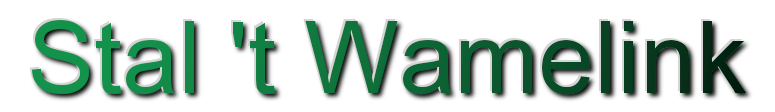 Wedstrijd 3 september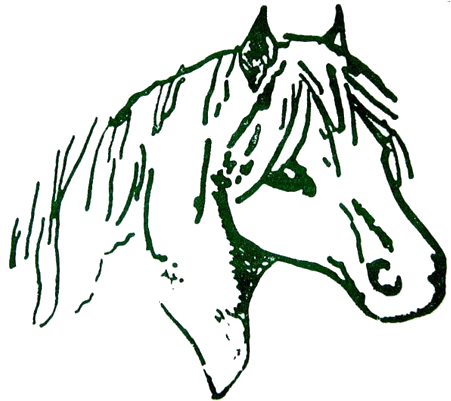 ProgrammaWijzigingen en fouten voorbehoudenHallo Allemaal!Hier zijn dan de starttijden voor de wedstrijd van zondag 3 september 2017. We beginnen de dag om 9.00 uur en de prijsuitreiking zal om ongeveer 16.00 uur plaatsvinden. Wij doen ons uiterste best om ons aan het tijdschema te houden en willen daarom ook iedereen vragen ons daarbij te helpen, door bijvoorbeeld op tijd bij de wedstrijd ring te verschijnen. 

Mocht je het niet eens zijn met de starttijden, probeer dan met iemand te ruilen van jou categorie en laat het ons op tijd weten. Weet je niet met wie je moet ruilen of zie je een fout in het programma? Stuur dan even een mail naar veroniqueplaggenburg@gmail.com

Voor diegene die mee doen met de cross, er ligt een rugnummer voor je klaar bij het secretariaat. Deze is gevestigd bij de catering.

Dan hebben wij voor jullie nog even op een rij gezet waar wij zoal op letten bij de verschillende onderdelen.Dressuur.
Bij de dressuurproeven wordt elk punt apart beoordeeld.Eigen act.
* Netheid paard en ruiter
* Originaliteit van het idee
* Samenstelling proef/idee
* Algemene indrukCross: (Bodyprotector verplicht)
Hierbij gaat het om de tijd, als blijkt dat je de route afsnijd om tijd in te halen wordt je gediskwalificeerd. Springen: (Bodyprotector verplicht)
* Balk eraf is 4 strafpunten
* Elke weigering is 4 strafpunten
* Een verkeerd parcours is diskwalificatie
* Drie keer weigeren bij dezelfde hindernis is diskwalificatieVoor je begint mag je een hindernis uitkiezen waarvan jij denkt dat je daar moeilijkheden mee gaat krijgen. Deze mag je alvast 1x springen.
Deelnemers met hetzelfde aantal strafpunten, moeten nog een keer tegen elkaar. De hindernissen kunnen iets hoger gezet worden. 
Wacht dus met afzadelen tot jouw categorie geweest is.

Ook al ben je gediskwalificeerd, je mag altijd het parcours uitrijden!! Dit doen wij voor het zelfvertrouwen van paard en ruiter. 
Indien nodig wordt je geholpen.Nog enkele aandachtspunten:
*	Zorg voor voldoende water en voer voor je paard/pony. Neem eigen     voer en emmer mee.*	Losrijden voor de dressuur en eigen act in de wei* 	Paarden met een rood lintje in de staart kunnen trappen, let daar op!
Loop er dus niet te dicht langs heen.* 	Je hebt tot 12.55 uur de tijd om de springring te verkennen (zonder paard).* 	Heb je je parcours gesprongen? Dan graag uitstappen in de wei*	Zorg dat je op tijd bij de wedstrijdring verschijnt.*	Er wordt niet los gereden tussen en over de hindernissen van het officele springparcours!*	De prijsuitreiking vind plaats naast de catering.*	Deelnemers die aan de cross meedoen, graag een rugnummer ophalen bij het secretariaat. Gevestigd bij de catering.Voor vragen en of opmerkingen graag mailen naar veroniqueplaggenburg@gmail.comBellen mag ook 0544-376418  of  06-36105067
Maar voorkeur gaat uit naar mailHoudt ook onze website in de gaten voor eventuele veranderingen of mededelingen.www.stalwamelink.jouwweb.nlTenslotte wensen wij iedereen nog veel succes met oefenen en tot 3september!!Stal ’t WamelinkProgrammaDressuurUitleg route cross 12.30  Verzamelen bij de catering;  wees op tijd.Eigen actPauze: tot  13.00Voor het losspringen worden er alvast hindernissen klaar gezet in de bak of wei
Losrijden voor de Cross is in de weiCross (bodyprotector verplicht)Springen (bodyprotector verplicht)Ca. 16.00 prijsuitreiking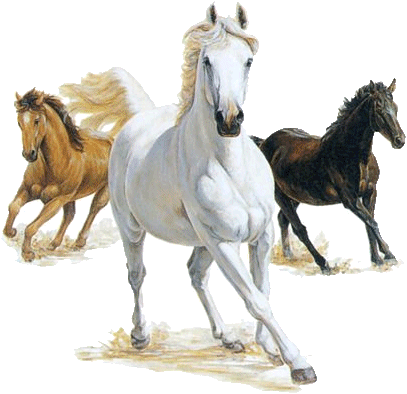 tijdNaamPony/PaardKlasseRing9.00Jo-Ann MartensWyouA2tijdNaamPony/PaardKlasseRing9.08Estelle WesterlaanCidatBB29.16Doris LeemreizeMon CheriBB29.24Kim HillenFfionBB29.32Laura te WinkelJetBB29.40Emiel DoppenLadyBB29.48Ruth klein GoldewijkNairobiBB29.56Cato BerkelderBramBB2tijdNaamPony/PaardKlasseRing10.10Jolien te BraakeMaryB210.18Fabienne vd KampGrand SlamB210.26Jo-Ann MartensLizzyB210.34Maaike van BraakJazy LadyB210.42Finet SonderenWoodyB210.50Jip BerkelderMercedesB210.58Sanne te BrakeFfionB211.16Marie Jose de GoedeFloydB211.22Tatum ElschotRockyB211.30Alysa WesselsHeinB211.38Puk BlankenGucciB2tijdNaamPony/PaardKlasseRing11.46Cato BeijerMyfanwyL12tijdNaamPony/PaardKlasseRing12.00Emiel DoppenLady212.10Julia Doppen en Jill RietbergLady en Maiky212.20Veerle BeijerBlo2tijdStart no.NaamPony/Paard13.001Fabienne v.d. KampBlack Velvet13.032Britt OolthuisSem13.063Jo-Ann MartensLizzy13.094Cato BerkelderBram13.125Jip BerkelderMercedes13.156Kim HillenOlletje13.187Laura te WinkelFfion13.218Tatum ElschotRocky13.239Cato BeijerMyfanwytijdNaamPony/PaardKlasseRing14.00Jeanneke WiegmanJet40114.07Cato BerkelderBram40114.14Doris LeemreizeMon Cheri40114.21Fabienne v.d. KampGrand Slam40114.28Jo-Ann MartensPino40114.40Emiel DopenLady501tijdNaamPony/PaardKlasseRing14.50Britt OolthuisSem60114.57Tatum ElschotRocky60115.10Finet SonderenWoody80115.17Jip BerkelderMercedes80115.25Cis kl. GebbinckFlesco80115.32Fabienne v.d. KampBlack Velvet801